                                      Jane Doe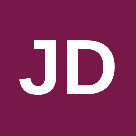 111.111.1111 |  yourname@gmail.com | linkedin.com/in/yournameEDUCATIONCalifornia Polytechnic State University, San Luis Obispo, CA	Graduation: June 20XXBachelor of Science: Business Administration, Concentration    	 Deans List (X Quarters)	[Concentration Name] EXPERIENCEPosition Title — Organization Name               	City, StateBullet 1										               Month Year – Month YearBullet 2Bullet 3						              	               Position Title — Organization Name               	City, StateBullet 1										               Month Year – Month YearBullet 2Bullet 3Position Title — Organization Name               	City, StateBullet 1										               Month Year – Month YearBullet 2Bullet 3WORK EXPERIENCEPosition Title — Organization Name               	City, StateBullet 1										               Month Year – Month YearBullet 2Bullet 3Position Title — Organization Name               	City, StateBullet 1										               Month Year – Month YearBullet 2Bullet 3Position Title — Organization Name               	City, StateBullet 1										               Month Year – Month YearBullet 2Bullet 3LEADERSHIP & INVOLVEMENT Program Name – DescriptionProgram Name – DescriptionProgram Name – DescriptionPROFESSIONAL SKILLS & QUALITIESSoftware — Software Title 1, Software Title 2Core Strengths — Strength 1, Strength 2, Strength 3, Strength 4, Strength 5